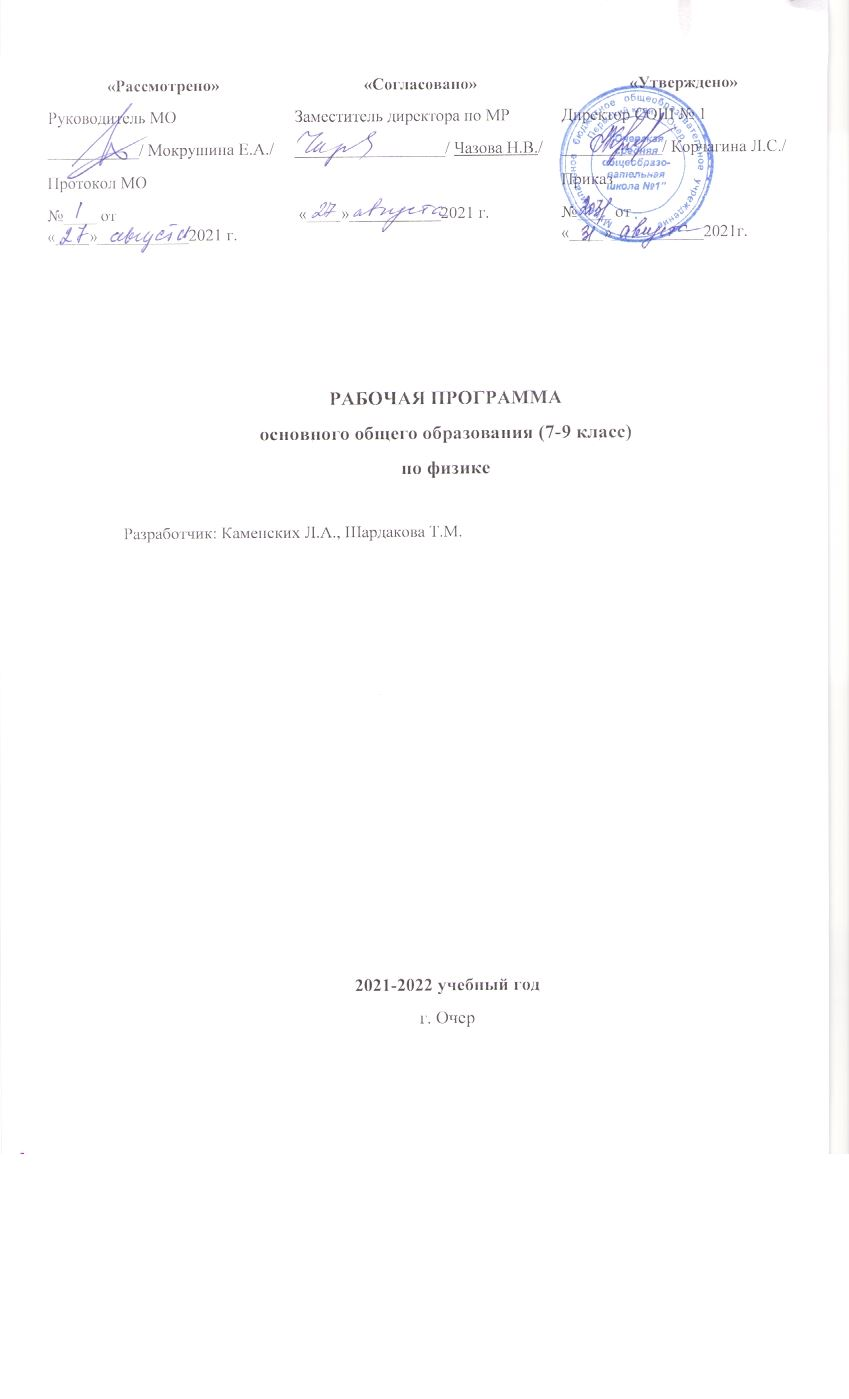 Пояснительная запискаРабочая программа составлена в соответствии с Федеральным государственным образовательным стандартом  основного общего образования, с учетом примерной программы для общеобразовательных учреждений по физике, на основе рабочей авторской программы А. В. Пёрышкина, Н. В. Филонович, Е. М. Гутник ( Физика. 7 – 9 классы: рабочие программы. Учебно-методическое пособие. ФГОС. – М.: Дрофа 2020).Место курса в учебном планеОбщее количество часов по плану: 7 – 68часов, 8 – 68часов, 9 – 68часов.Количество часов в неделю – 2Учебники:Пёрышкин А.В. Физика 7 класса. Учебник для общеобразовательных учреждений - М. «Дрофа» 2013; Пёрышкин А.В. Физика 8 класса. Учебник для общеобразовательных учреждений - М. «Дрофа» 2014;Пёрышкин А.В. Гутник Е.М.Физика 9 класса. Учебник для общеобразовательных учреждений - М. «Дрофа» 2014Планируемые результаты освоения учебного предметаЛичностные результатысформированность познавательных интересов, интеллектуальных и творческих способностей учащихся;убежденность в возможности познания природы, в необходимости разумного использования достижений науки и технологий для дальнейшего развития человеческого общества, уважение к творцам науки и техники, отношение к физике как элементу общечеловеческой культуры;самостоятельность в приобретении новых знаний и практических умений;готовность к выбору жизненного пути в соответствии с собственными интересами и возможностями;мотивация образовательной деятельности школьников на основе личностно ориентированного подхода;формирование ценностных отношений друг к другу, учителю, авторам открытий и изобретений, результатам обучения.Метапредметные результатыовладение навыками самостоятельного приобретения новых знаний, организации учебной деятельности, постановки целей, планирования, самоконтроля и оценки результатов своей деятельности, умениями предвидеть возможные результаты своих действий;понимание различий между исходными фактами и гипотезами для их объяснения, теоретическими моделями и реальными объектами, овладение универсальными учебными действиями на примерах гипотез для объяснения известных фактов и экспериментальной проверки выдвигаемых гипотез, разработки теоретических моделей процессов или явлений;формирование умений воспринимать, перерабатывать и предъявлять информацию в словесной, образной, символической формах, анализировать и перерабатывать полученную информацию в соответствии с поставленными задачами, выделять основное содержание прочитанного текста, находить в нем ответы на поставленные вопросы и излагать его;приобретение опыта самостоятельного поиска, анализа и отбора информации с использованием различных источников и новых информационных технологий для решения познавательных задач;развитие монологической и диалогической речи, умения выражать свои мысли и способности выслушивать собеседника, понимать его точку зрения, признавать право другого человека на иное мнение;освоение приемов действий в нестандартных ситуациях, овладение эвристическими методами решения проблем;формирование умений работать в группе с выполнением различных социальных ролей, представлять и отстаивать свои взгляды и убеждения, вести дискуссию.Предметные результатызнания о природе важнейших физических явлений окружающего мира и понимание смысла физических законов, раскрывающих связь изученных явлений;умения пользоваться методами научного исследования явлений природы, проводить наблюдения, планировать и выполнять эксперименты, обрабатывать результаты измерений, представлять результаты измерений с помощью таблиц, графиков и формул, обнаруживать зависимости между физическими величинами, объяснять полученные результаты и делать выводы, оценивать границы погрешностей результатов измерений;умения применять теоретические знания по физике на практике, решать физические задачи на применение полученных знаний;умения и навыки применять полученные знания для объяснения принципов действия важнейших технических устройств, решения практических задач повседневной жизни, обеспечения безопасности своей жизни, рационального природопользования и охраны окружающей среды;формирование убеждения в закономерной связи и познаваемости явлений природы, в объективности научного знания, в высокой ценности науки в развитии материальной и духовной культуры людей;развитие теоретического мышления на основе формирования умений устанавливать факты, различать причины и следствия, строить модели и выдвигать гипотезы, отыскивать и формулировать доказательства выдвинутых гипотез, выводить из экспериментальных фактов и теоретических моделей физические законы;коммуникативные умения докладывать о результатах своего исследования, участвовать в дискуссии, кратко и точно отвечать на вопросы, использовать справочную литературу и другие источники информации.Частные предметные результатыпонимание и способность объяснять такие физические явления, как свободное падение тел, колебания нитяного и пружинного маятников, атмосферное давление, плавание тел, диффузия, большая сжимаемость газов, малая сжимаемость жидкостей и твердых тел, процессы испарения и плавления вещества, охлаждение жидкости при испарении, изменение внутренней энергии тела в результате теплопередачи или работы внешних сил, электризация тел, нагревание проводников электрическим током, электромагнитная индукция, отражение и преломление света, дисперсия света, возникновение линейчатого спектра излучения;умения измерять расстояние, промежуток времени, скорость, ускорение, массу, силу, импульс, работу силы, мощность, кинетическую энергию, потенциальную энергию, температуру, количество теплоты, удельную теплоемкость вещества, удельную теплоту плавления вещества, влажность воздуха, силу электрического тока, электрическое напряжение, электрический заряд, электрическое сопротивление, фокусное расстояние собирающей линзы, оптическую силу линзы;владение экспериментальными методами исследования в процессе самостоятельного изучения зависимости пройденного пути от времени, удлинения пружины от приложенной силы, силы тяжести от массы тела, силы трения скольжения от площади соприкосновения тел и силы нормального давления, силы Архимеда от объема вытесненной воды, периода колебаний маятника от его длины, объема газа от давления при постоянной температуре, силы тока на участке цепи от электрического напряжения, электрического сопротивления проводника от его длины, площади поперечного сечения и материала, направления индукционного тока от условий его возбуждения, угла отражения от угла падения света;понимание смысла основных физических законов и умение применять их на практике: законы динамики Ньютона, закон всемирного тяготения, законы Паскаля и Архимеда, закон сохранения импульса, закон сохранения энергии, закон сохранения электрического заряда, закон Ома для участка цепи, закон Джоуля-Ленца;понимание принципов действия машин, приборов и технических устройств, с которыми каждый человек постоянно встречается в повседневной жизни, и способов обеспечения безопасности при их использовании;овладение разнообразными способами выполнения расчетов для нахождения неизвестной величины в соответствии с условиями поставленной задачи на основании использования законов физики;умение использовать полученные знания, умения и навыки в повседневной жизни (быт, экология, охрана здоровья, охрана окружающей среды, техника безопасности и др.).Содержание учебного предмета «Физика. 7-9»Физика и физические методы изучения природыФизика - наука о природе. Наблюдение и описание физических явлений. Измерение физических величин. Международная система единиц. Научный метод познания. Наука и техника.Демонстрации:Наблюдения физических явлений: свободного падения тел, колебаний маятника, притяжения стального шара магнитом, свечения нити электрической лампы. Лабораторные работы и опыты1.Определение цены деления шкалы измерительного прибора.Характеристика основных видов деятельности ученика (на уровне учебных действий):Наблюдать и описывать физические явления, высказывать предположения – гипотезы, измерять расстояния и промежутки времени, определять цену деления шкалы прибора.Механические явленияКинематикаМеханическое движение. Траектория. Путь - скалярная величина. Скорость - векторная величина. Модуль вектора скорости. Равномерное прямолинейное движение. Относительность механического движения. Графики зависимости пути и модуля скорости от времени движения.Ускорение - векторная величина. Равноускоренное прямолинейное движение. Графики зависимости пути и модуля скорости равноускоренного прямолинейного движения от времени движения. Равномерное движение по окружности. Центростремительное ускорение.Демонстрации:1. Равномерное прямолинейное движение.2. Свободное падение тел.3. Равноускоренное прямолинейное движение.4. Равномерное движение по окружности.Лабораторные работы и опыты:1. Измерение ускорения свободного падения.Характеристика основных видов деятельности ученика (на уровне учебных действий):Рассчитывать путь и скорость тела при равномерном прямолинейном движении. Представлять результаты измерений и вычислений в виде таблиц и графиков. Определять путь, пройденный за данный промежуток времени, и скорость тела по графику зависимости пути равномерного движения от времени. Рассчитывать путь и скорость при равноускоренном прямолинейном движении тела. Определять путь и ускорение движения тела по графику зависимости скорости равноускоренного прямолинейного движения тела от времени. Находить центростремительное ускорение при движении тела по окружности с постоянной по модулю скоростью.Динамика Инерция. Инертность тел. Первый закон Ньютона. Взаимодействие тел. Масса — скалярная величина. Плотность вещества. Сила — векторная величина. Второй закон Ньютона. Третий закон Ньютона. Движение и силы.Сила упругости. Сила трения. Сила тяжести. Закон всемирного тяготения. Центр тяжести.Давление. Атмосферное давление. Закон Паскаля. Закон Архимеда. Условие плавания тел. Условия равновесия твердого тела. Демонстрации:1.Сравнение масс тел с помощью равноплечих весов.2. Измерение силы по деформации пружины.3. Третий закон Ньютона.4. Свойства силы трения.5. Барометр.6. Опыт с шаром Паскаля.7. Гидравлический пресс.8. Опыты с ведерком Архимеда.Лабораторные работы и опыты:1. Измерение массы тела.2. Измерение объема тела.3. Измерение плотности твердого тела.4. Градуирование пружины и измерение сил динамометром.5. Исследование зависимости удлинения стальной пружины от приложенной силы.6. Исследование зависимости силы трения скольжения от площади соприкосновения тел и силы нормального давления.7. Исследование условий равновесия рычага. 8. Измерение архимедовой силы.Характеристика основных видов деятельности ученика (на уровне учебных действий):Измерять массу тела, измерять плотность вещества. Вычислять ускорение тела, силы, действующей на тело, или массы на основе второго закона Ньютона. Исследовать зависимость удлинения стальной пружины от приложенной силы. Исследовать зависимость силы трения скольжения от площади соприкосновения тел и силы нормального давления. Измерять силы взаимодействия двух тел. Вычислять силу всемирного тяготения. Исследовать условия равновесия рычага. Экспериментально находить центр тяжести плоского тела. Обнаруживать существование атмосферного давления. Объяснять причины плавания тел. Измерять силу Архимеда.Законы сохранения импульса и механической энергии. Механические колебания и волныИмпульс. Закон сохранения импульса. Реактивное движение.Кинетическая энергия. Работа. Потенциальная энергия. Мощность. Закон сохранения механической энергии. Простые механизмы. Коэффициент полезного действия (КПД). Возобновляемые источники энергии.Механические колебания. Резонанс. Механические волны. Звук. Использование колебаний в технике.Демонстрации:1. Простые механизмы.2. Наблюдение колебаний тел.3. Наблюдение механических волн.Лабораторные работы и опыты:1. Измерение КПД наклонной плоскости.2. Изучение колебаний маятника.Характеристика основных видов деятельности ученика (на уровне учебных действий):Применять закон сохранения импульса для расчета результатов взаимодействия тел. Измерять работу силы. Вычислять кинетическую энергию тела. Вычислять энергию упругой деформации пружины. Вычислять потенциальную энергию тела, поднятого над Землей. Применять закон сохранения механической энергии для расчета потенциальной и кинетической энергии тела. Измерять мощность. Измерять КПД наклонной плоскости. Вычислять КПД простых механизмов. Объяснять процесс колебаний маятника. Исследовать зависимость периода колебаний маятника от его длины и амплитуды колебаний. Вычислять длину волны и скорость распространения звуковых волн. Строение и свойства вещества Строение вещества. Опыты, доказывающие атомное строение вещества. Тепловое движение и взаимодействие частиц вещества. Агрегатные состояния вещества. Свойства газов, жидкостей и твердых тел. Демонстрации:1. Диффузия в растворах и газах, в воде.2. Модель хаотического движения молекул в газе.3. Модель броуновского движения.4. Сцепление твердых тел.5. Демонстрация моделей строения кристаллических тел.6. Демонстрация расширения твердого тела при нагревании.Лабораторные работы и опыты:1. Измерение размеров малых тел.Характеристика основных видов деятельности ученика (на уровне учебных действий):Наблюдать и объяснять явление диффузии. Выполнять опыты по обнаружению действия сил молекулярного притяжения. Объяснять свойства газов, жидкостей и твердых тел на основе атомной теории строения вещества.Тепловые явления Тепловое равновесие. Температура. Внутренняя энергия. Работа и теплопередача. Виды теплопередачи. Количество теплоты. Испарение и конденсация. Кипение. Влажность воздуха. Плавление и кристаллизация. Закон сохранения энергии в тепловых процессах.Преобразования энергии в тепловых машинах. КПД тепловой машины. Экологические проблемы теплоэнергетики.Демонстрации:1. Принцип действия термометра.2. Теплопроводность различных материалов.3. Конвекция в жидкостях и газах.4. Теплопередача путем излучения.5. Явление испарения.6. Наблюдение конденсации паров воды на стакане со льдом.Лабораторные работы и опыты:1. Изучение явления теплообмена при смешивании холодной и горячей воды.2. Исследование процесса испарения.3. Измерение влажности воздуха.Характеристика основных видов деятельности ученика (на уровне учебных действий):Наблюдать изменение внутренней энергии тела при теплопередаче и работе внешних сил. Исследовать явление теплообмена при смешивании холодной и горячей воды. Вычислять количество теплоты и удельную теплоемкость вещества при теплопередаче. Наблюдать изменения внутренней энергии воды в результате испарения. Вычислять количества теплоты в процессах теплопередачи при плавлении и кристаллизации, испарении и конденсации. Вычислять удельную теплоту плавления и парообразования вещества. Измерять влажность воздуха. Обсуждать экологические последствия применения двигателей внутреннего сгорания, тепловых и гидроэлектростанций.Электрические явления Электризация тел. Электрический заряд. Два вида электрических зарядов. Закон сохранения электрического заряда. Электрическое поле. Напряжение. Конденсатор. Энергия электрического поля.Постоянный электрический ток. Сила тока. Электрическое сопротивление. Электрическое напряжение. Проводники, диэлектрики и полупроводники. Закон Ома для участка электрической цепи. Работа и мощность электрического тока. Закон Джоуля-Ленца. Правила безопасности при работе с источниками электрического тока.Демонстрации:1. Электризация тел.2. Два рода электрических зарядов.3. Устройство и действие электроскопа.4. Проводники и изоляторы.5. Электростатическая индукция.6. Источники постоянного тока.7. Измерение силы тока амперметром.8. Измерение напряжения вольтметром.Лабораторные работы и опыты:1. Опыты по наблюдению электризации тел при соприкосновении.2. Измерение силы электрического тока.3. Измерение электрического напряжения.4. Исследование зависимости силы тока в проводнике от напряжения.5. Измерение электрического сопротивления проводника.6. Изучение последовательного соединения проводников.7. Изучение параллельного соединения проводников.8. Измерение мощности электрического тока.Характеристика основных видов деятельности ученика (на уровне учебных действий):Наблюдать явления электризации тел при соприкосновении. Объяснять явления электризации тел и взаимодействия электрических зарядов. Исследовать действия электрического поля на тела из проводников и диэлектриков. Собирать электрическую цепь. Измерять силу тока в электрической цепи, напряжение на участке цепи, электрическое сопротивление. Исследовать зависимость силы тока в проводнике от напряжения на его концах. Измерять работу и мощность тока электрической цепи. Объяснять явления нагревания проводников электрическим током. Знать и выполнять правила безопасности при работе с источниками тока.Магнитные явления Постоянные магниты. Взаимодействие магнитов. Магнитное поле. Магнитное поле тока. Действие магнитного поля на проводник с током.Электродвигатель постоянного тока.Электромагнитная индукция. Электрогенератор. Трансформатор.Демонстрации:1. Опыт Эрстеда.2. Магнитное поле тока.3. Действие магнитного поля на проводник с током.4. Устройство электродвигателя.5. Электромагнитная индукция.6. Устройство генератора постоянного тока.Лабораторные работы и опыты:1. Сборка электромагнита и испытание его действия.Характеристика основных видов деятельности ученика (на уровне учебных действий):Экспериментально изучать явления магнитного взаимодействия тел. Изучать явления намагничивания вещества. Исследовать действие электрического тока в прямом проводнике на магнитную стрелку. Обнаруживать действие магнитного поля на проводник с током. Обнаруживать магнитное взаимодействие токов. Изучать принцип действия электродвигателя.Электромагнитные колебания и волны.Электромагнитные колебания. Электромагнитные волны. Влияние электромагнитных излучений на живые организмы.Принципы радиосвязи и телевидения.Свет — электромагнитная волна. Прямолинейное распространение света. Отражение и преломление света. Плоское зеркало. Линзы. Фокусное расстояние и оптическая сила линзы. Оптические приборы. Дисперсия света.Демонстрации:1. Свойства электромагнитных волн.2. Принцип действия микрофона и громкоговорителя.3. Принципы радиосвязи.4. Прямолинейное распространение света.5. Отражение света.6. Преломление света.7. Ход лучей в собирающей линзе.8. Ход лучей в рассеивающей линзе.9. Получение изображений с помощью линз.Лабораторные работы и опыты:1. Измерение фокусного расстояния собирающей линзы.2. Получение изображений с помощью собирающей линзы.Характеристика основных видов деятельности ученика (на уровне учебных действий):Экспериментально изучать явление электромагнитной индукции. Получать переменный ток вращением катушки в магнитном поле. Экспериментально изучать явление отражения света. Исследовать свойства изображения в зеркале. Измерять фокусное расстояние собирающей линзы. Получать изображение с помощью собирающей линзы. Наблюдать явление дисперсии света.Квантовые явления.Строение атома. Планетарная модель атома. Квантовые постулаты Бора. Линейчатые спектры. Атомное ядро. Состав атомного ядра. Ядерные силы. Дефект масс. Энергия связи атомных ядер. Радиоактивность. Методы регистрации ядерных излучений. Ядерные реакции. Ядерный реактор. Термоядерные реакции.Влияние радиоактивных излучений на живые организмы. Экологические проблемы, возникающие при использовании атомных электростанций.Демонстрации:1. Наблюдение треков альфа-частиц в камере Вильсона.2. Дозиметр.Характеристика основных видов деятельности ученика (на уровне учебных действий):Наблюдать линейчатые спектры излучения. Наблюдать треки альфа-частиц в камере Вильсона. Вычислять дефект масс и энергию связи атомов. Находить период полураспада радиоактивного элемента. Обсуждать проблемы влияния радиоактивных излучений на живые организмы.Резервное время, повторение материалаТематическое планирование 7 - 9 классКалендарно–тематический план. Физика. 7 класс№п/пНаименование разделов (тем)Всего часовВ том числе на:В том числе на:№п/пНаименование разделов (тем)Всего часовлабораторныеработыконтрольные работы1Введение412Первоначальные сведения о строении вещества613Взаимодействие тел21614Давление твердых тел, жидкостей и газов23225Работа и мощность. Энергия1421Итого в 7 классеИтого в 7 классе681241Тепловые явления26222Электрические явления22513Магнитные явления614Световые явления10115Резерв31Итого в 8 классеИтого в 8 классе68951механика 42332Электромагнитные явления11113Квантовые явления12114Резерв31Итого в 9 классеИтого в 9 классе6856№Название раздела, темы, урокаТребования к уровню подготовки учащихсяКол-во часовТип урокаОсновные терминыД.з.примечания Дата проведенияДата проведения№Название раздела, темы, урокаТребования к уровню подготовки учащихсяКол-во часовТип урокаОсновные терминыД.з.примечания ПланФактIФизика и физические методы изучения природыФизика и физические методы изучения природы31ТБ в кабинете. Физика – наука о природе. Понятие физического тела, вещества, материи, явления, законаФизика – наука о природе. Наблюдение и описание физических явлений. Физические приборы. Физические величины и их измерение. Физический эксперимент и физическая теория. Физика и техника. Погрешность измерений. Международная система единиц. Физические законы. Роль физики в формировании научной картины мира1Комбинированный урокТело, вещество, материя§ 1, 2, 3.Л. № 5, 122Физические величины. Измерение физических величин. Система единицФизика – наука о природе. Наблюдение и описание физических явлений. Физические приборы. Физические величины и их измерение. Физический эксперимент и физическая теория. Физика и техника. Погрешность измерений. Международная система единиц. Физические законы. Роль физики в формировании научной картины мира1Комбинированный урокФизические величины. Система СИ.Измерение и точность измерения. Цена деления§ 4, 5; Л. № 25; подг. к л.р.3Лабораторная работа № 1 «Определение цены деления шкалы измерительного прибора»Методы определения цены деления шкал измерительных приборов1Формирование практических умений§ 6, составить кроссвордIIПервоначальные сведения о строении веществаПервоначальные сведения о строении вещества74Строение вещества. Молекулы Строение вещества1Комбинированный урокСтроение вещества.Молекулы и атомы§ 7, 8. Л. № 53, 54, подг. к л.р.5Лабораторная работа № 2 «Измерение размеров малых тел»Методы измерения размеров малых тел1Формирование практических умений6Диффузия в газах, жидкостях и твердых телах. Скорость движения молекул и температура телаДиффузия. Тепловое движение атомов и молекул. Броуновское движение1Комбинированный урокДиффузия§ 9, задание 2(1). Л. № 667Взаимное притяжение и отталкивание молекулВзаимодействие частиц вещества1Комбинированный урокВзаимное притяжение и отталкивание молекул§ 10, упр. 2(1). Л. № 74, 808Три состояния веществаМодели строения газов, жидкостей и твердых тел1Комбинированный урок§ 119Различие в молекулярном строении твердых тел, жидкостей и газовМодели строения газов, жидкостей, твердых тел и объяснение различий в молекулярном строении на основе этих моделей1Комбинированный урокСвойства и различия во внутреннем строении твердых тел, жидкостей и газов§ 12.Л. № 65, 67, 77-7910Контрольная работа № 1 по теме «Первоначальные сведения о строении вещества»1Урок контроляIIIВзаимодействие телВзаимодействие тел2011Механическое движение. Понятие материальной точки. Чем отличается путь от перемещенияМеханическое движение. Траектория. Путь. Прямолинейное равномерное движение1Урок изучения новых знанийМеханическое движение§ 13, задание № 4.Л. № 99, 101, 10312Скорость тела. Равномерное и неравномерное движениеСкорость прямолинейного равномерного движения1Комбинированный урокРавномерное и неравномерное движение.Скорость прямолинейного равномерного движения. Единицы скорости§ 14, 15.Упр. 4(1,4)13Расчет скорости, пути и времени движенияМетоды измерения расстояния, времени, скорости1Урок закрепления знаний§ 16.Упр. 5(2,4)14Расчет скорости, пути и времени движенияМетоды измерения расстояния, времени, скорости1Урок закрепления знаний§ 1615Инерция Инерция. Неравномерное движение1Комбинированный урокИнерция§ 1716Взаимодействие телВзаимодействие тел1Комбинированный урокВзаимодействие тел§ 18.Л. № 207, 20917Масса тела. Единицы массыМасса тела. Устройство и принцип действия весов1Комбинированный урокМасса тела. Единицы массы§ 19, 20, подготовка к л.р.18Лабораторная работа № 3 «Измерение массы тела на рычажных весах»Методы измерения массы тела1Формирование практических уменийПовторить §19, 20.Упр. 6(1,3)19Плотность веществаПлотность вещества1Комбинированный урокПлотность.Плотность вещества§ 21.Л. № 265, подготовка к л.р. № 4, 520Лабораторные работы № 4,5 «Измерение V тв. тела», «Определение ρ тв. тела»Методы измерения объёма и плотности тела1Формирование практических уменийПовторить §21.Упр. 7(1,2)21Расчет массы и объема тела по его плотности Расчет массы и объема тела по его плотности, решение задач 1Урок закрепления знаний§ 2222Расчет массы и объема тела по его плотности Расчет массы и объема тела по его плотности, решение задач 1Урок закрепления знанийУпр. 8(3,4), повторить формулы, подготовка к к.р.23Сила. Сила – причина изменения скоростиВзаимодействие тел. Сила1Комбинированный урокСила. Единицы силы§ 2324Явление тяготения. Сила тяжестиСила тяжести1Комбинированный урокСила тяжести.Явление тяготения. Сила тяжести на других планетах§ 2425Сила упругости. Вес телаСила упругости и вес1Комбинированный урокСила упругости§ 25, 26.Л. № 328, 333, 33426Единицы силы. Связь между силой и массой телаЕдиницы силы. Связь между силой и массой тела. Вес тела1Комбинированный урокЗакон Гука. Динамометр§ 27, упр. 9(1,3), подготовка к л.р.27Лабораторная работа № 6 «Динамометр. Градуирование пружины»Метод измерения силы1Формирование практических умений§ 28, упр. 10(1,3)28Графическое изображение силы. Сложение силСложение сил1Урок закрепления знанийСложение сил. Равнодействующая сила§ 29, упр. 11(2,3)29Сила трения. Трение покоя. Роль трения в техникеСила трения1Урок изучения новых знанийСила трения.Трение покоя.Трение в природе и технике. Подшипники.§ 30-32, написать эссе о роли трения в быту и природе30Контрольная работа № 2 по теме «Взаимодействие тел»1Урок контроляIVДавление твёрдых тел, жидкостей и газовДавление твёрдых тел, жидкостей и газов2131Давление. Способы уменьшения и увеличения  давленияДавление1Урок изучения новых знанийДавление. Единицы давления.Способы увеличения и уменьшения давления§ 33, 34.Упр. 12(2,3), упр. 13, задание 632Давление газаДавление1Комбинированный урок§ 35.Л. № 464, 47033Давление газа. Повторение понятий «плотность», «давление»Давление, плотность газа1Урок закрепления знанийДавление газа§ 35.Л. № 47334Закон ПаскаляДавление. Закон Паскаля1Комбинированный урок§ 36.Упр. 14(4), задание 735Давление в жидкости и газе. Расчет давления жидкости на дно и стенки сосудаРасчет давления жидкости на дно и стенки сосуда1Комбинированный урокДавление в жидкости и газе. Расчет давления жидкости на дно и стенки сосуда§ 37, 38.Л. № 474, 476.Упр. 15(1)36Давление. Закон ПаскаляДавление. Закон Паскаля1Урок закрепления знанийПередача давления жидкостями и газами. Закон ПаскаляПовторить § 37, 38.Л. № 504-50737Сообщающиеся сосуды, применение. Устройство шлюзов, водомерного стеклаСообщающиеся сосуды. Применение. Устройство шлюзов, водомерного стекла. Гидравлические машины1Комбинированный урокСообщающиеся сосуды§ 39, задание 9(3)38Вес воздуха. Атмосферное давление. Причины появления атмосферного давленияАтмосферное давление1Комбинированный урокВес воздуха. Атмосферное давление§ 40, 41.Упр. 17, 18, задание 1039Измерение атмосферного давленияМетоды измерения атмосферного давления. Опыт Торричелли1Комбинированный урокИзмерение атм. давления. Опыт Торричелли§ 42, дополнительно § 7, упр. 19(3,4), задание 1140Барометр-анероид. Атмосферное давление на различных высотахМетоды измерения атмосферного давления1Комбинированный урок§ 43, 44, упр. 20, упр. 21(1,2)41Манометры. Гидравлический прессМанометры и прессы1Комбинированный урокБарометры. Манометры§ 45, дополнительно § 46, 4742Действие жидкости и газа на погруженное в них телоЗакон Архимеда. Действие жидкости и газа на погруженное в них тело1Комбинированный урокДействие жидкости и газа на погруженное в них тело§ 48, упр. 19(2)43Архимедова силаЗакон Архимеда. Действие жидкости и газа на погруженное в них тело1Комбинированный урокАрхимедова сила.Легенда об Архимеде.Закон Архимеда§ 49, подготовка к л.р.44Лабораторная работа № 7 «Определение выталкивающей силы, действующей на погруженное в жидкость тело»Закон Архимеда1Формирование практических уменийПовторить §49, упр. 24(2,4)45Плавание телУсловие плавания тел1Комбинированный урок§ 50, упр. 25(3-5)46Плавание телЗакон Архимеда1Урок закрепления знанийПлавание телЛ. № 605, 611, 61247Плавание судовЗакон Архимеда1Комбинированный урок§ 5148ВоздухоплаваниеЗакон Архимеда1Урок изучения новых знаний§ 52.Упр. 2649ВоздухоплаваниеЗакон Архимеда1Урок закрепления знанийВоздухоплаваниеУпр. 28(2)50Повторение вопросов: архимедова сила, плавание тел, воздухоплаваниеДавление. Закон Паскаля. Атмосферное давление. Методы измерения атмосферного давления. Закон Архимеда1Повторительно-обобщающий урокВоздухоплавание и повторение темыЗадание 16, подготовка к к.р.51Контрольная работа № 3 по теме  «Давление твёрдых тел, жидкостей и газов»Давление. Закон Паскаля. Атмосферное давление. Методы измерения атмосферного давления. Закон Архимеда1Урок контроляVРабота и мощность. Энергия телРабота и мощность. Энергия тел1552РаботаРабота1Урок изучения новых знанийМеханическая работа.Мех. работа. Единицы работы§ 53.Упр. 28(3,4)53МощностьМощность1Комбинированный урок§ 54.Упр. 29(3-6)54Мощность и работаМощность и работа1Урок проверки знаний и уменийМеханическая мощность.Мощность. Единицы мощности55РычагиВиды рычагов, их применение1Урок изучения новых знаний§ 55, 56.Л. № 736.Задание 1856Момент силыМомент силы, правило моментов1Комбинированный урокРычаг. Момент силы§ 57, подготовка к л.р., упр. 30(2)57Лабораторная работа № 8 «Выяснение условий равновесия рычага»Практическое исследование условий равновесия рычага1Формирование практических умений§ 58, упр. 38(1,3,4)58Блоки. Золотое правило механикиБлоки. Золотое правило механики1Комбинированный урокБлок. Простые механизмы.Блок и система блоков§ 59, 60.Упр. 31(5)59Золотое правило механики Простые механизмы. Коэффициент полезного действия1Урок повторения и обобщенияЗолотое правило механикиПовторить § 59, 60. Подготовиться к л.р.Л. № 70660Лабораторная работа № 9 «Определение КПД при подъеме тела по наклонной плоскости»Использование тела для определения КПД наклонной плоскости1Формирование практических умений§ 6161Энергия. Потенциальная и кинетическая энергия. Закон сохранения энергииКинетическая энергия. Потенциальная энергия взаимодействующих тел. 1Комбинированный урокЭнергия§ 62, 63.Упр. 32(1,4)62Превращение одного вида механической энергии в другойЗакон сохранения механической энергии. Методы измерения работы, мощности, энергии1Комбинированный урокПотенциальная энергия.Кинетическая энергия§ 64.Л. № 79763Превращение одного вида механической энергии в другойЗакон сохранения механической энергии. Методы измерения работы, мощности, энергии1Урок повторения и обобщения материалаЗакон сохранения механической энергииПодготовка к контрольной работе64Подготовка к контрольной работе165Контрольная работа № 4 по теме «Работа и мощность. Энергия»1Урок контроля66Строение веществ, их свойстваБазовые понятия1Урок обобщения и систематизации знанийАнализ контрольной работы, работа над ошибкамиVIПовторениеПовторение267Взаимодействие телБазовые понятия1Урок обобщения и систематизации знанийПовторение § 13-6468Итоговая контрольная 
работа № 51Урок контроля69Резерв70Резерв